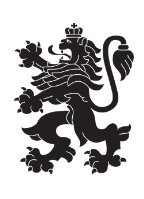 РЕПУБЛИКА БЪЛГАРИЯМинистерство на земеделието, храните и горитеОбластна дирекция „Земеделие“ – гр.ПазарджикИзх. №РД-10-126-1/ 07.12.2021г.	                                                            П О К А Н А   На основание чл.56а, ал.4, т.2  от Правилника по прилагане на Закона за собствеността ползването на земеделски земи   и във връзка с подадени заявления по реда на чл.27, ал.6 от ЗСПЗЗ,  Областна Дирекция ,,Земеделие“ – Пазарджик кани оценители на недвижими  имоти, вписани в регистъра на независимите оценители и притежаващи сертификат за оценителска правоспособност   за недвижими имоти, да представят на адрес ул.Екзарх Йосиф“ №3, ет.4, ст.№7  или по ел.поща ODZG_Pazardzhik@mzh.government.bg , в срок от 08.12.2021 г. до  15.12.2021 г. включително, оферта за изготвяне  на   пазарна   оценка: на имот с идентификатор 14619.400.38 по КККР на с. Гелеменово, общ.Пазарджик, обл. Пазарджик.на имот с идентификатор 39428.18.217 по КККР на с. Крали Марко, общ.Пазарджик, обл. Пазарджик.      Към офертите да се приложат:За юридически лица: актуално състояние, БУЛСТАТ, сертификат за оценителска правоспособност на недвижими имоти, издаден  от Камарата на независимите оценители, методи за определяне на стойността на земята; За физически лица: копие на лична карта,   сертификат за оценителска правоспособност на недвижими имоти, издаден  от Камарата на независимите оценители, методи за определяне на стойността на земята;Ценова оферта за изготвяне на 1 бр.оценка на поземлен имот.При подаване на документи по ел. поща, офертата следва да е подписанa с  Квалифициран ел. подпис /КЕП/.Критерии за избор на изпълнител за извършване на оценките ще бъде оферираната сума за плащане на  извършена оценка и срок за изготвянето й. С класираният на първо място кандидат ще бъде сключен договор  за изработка на оценките.Настоящата покана да се публикува на  информационното табло на ОД „Земеделие” гр. Пазарджик и на официалната интернет страница на Дирекцията

Светла Петкова (Директор)
07.12.2021г. 16:23ч.
ОДЗ-Пазарджик


Електронният подпис се намира в отделен файл с название signature.txt.p7s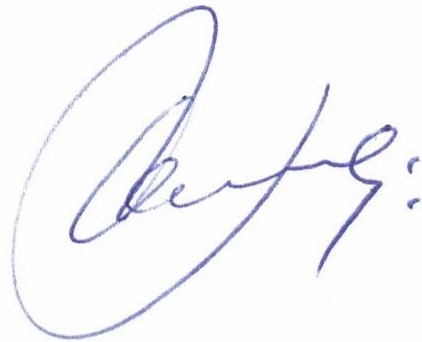 